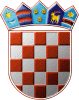 REPUBLIKA HRVATSKAOPĆINA VIDOVECOBRAZLOŽENJEUZ IZMJENE I DOPUNE PRORAČUNA OPĆINE VIDOVECZA RAZDOBLJE 2022. – 2024. GODINEOBRAZLOŽENJE UZ 2. IZMJENE I DOPUNE PRORAČUNA OPĆINE VIDOVEC ZA RAZDOBLJE 2022. – 2024. GODINE Temeljem članka 42. Zakona o proračunu (NN 144/21) predstavničko tijelo jedinice lokalne i područne (regionalne) samouprave donosi proračun na razini skupine ekonomske klasifikacije do kraja tekuće godine, u roku koji omogućuje primjenu proračuna od 01. siječnja godine za koju se donosi proračun. Metodologija izrade proračuna propisana je Zakonom o proračunu (NN 144/21) i podzakonskim aktima kojima se regulira provedba Zakona. Pravilnikom o proračunskim klasifikacijama (NN 26/10, 120/13 i 01/20) i Pravilnikom o proračunskom računovodstvu i računskom planu (NN 124/14, 115/15, 87/16 i 3/18, 126/19 i 108/20) Smjernicama ekonomske i fiskalne politike Vlada Republike Hrvatske daju se parametri Ministarstvu financija za izradu Uputa za izradu državnog proračuna i Uputa za izradu proračuna jedinica lokalne i područne (regionalne) samouprave. Temeljem članka 45. Zakona o proračunu (NN 144/21) izmjenama i dopunama proračuna mijenja se isključivo plan za tekuću proračunsku godinu. Proračun Općine Vidovec za 2022.g. temelji se na ranije usvojenoj projekciji uz određena odstupanja u odnosu na projekciju uvjetovana izmjenama zakonskih okvira, posebno izmjenama poreznih propisa te općinskih odluka, kao i dinamikom realizacije planiranih aktivnosti i projekata. Temeljem navedenog, izmjene i dopune Proračuna za 2022. godinu donose se na razini podskupine računa (treća razina računskog plana). Ova, zakonom propisana, manje detaljna razina prikazivanja planskih podataka opravdava se većom mogućom fleksibilnosti u izvršavanju proračuna. Naglasak se stavlja na planiranje po programima (a unutar njih po aktivnostima i projektima) a ne na vrstu i visinu pojedinačnog troška u okviru nekog programa (planiranog na nekom nižem nivou). U pisanom obrazloženju koje prati proračun važno je utvrditi i istaknuti zakonsku podlogu te ciljeve i željene rezultate svakog pojedinačnog programa. Izmjene i dopune proračuna  sastoje se od plana za tekuću godinu i sadrže: Opći dio Posebni dioObrazloženje izmjena i dopuna proračuna Posebni dio proračuna sastoji se od rashoda i izdataka raspoređenih po programima (aktivnostima i projektima) unutar razdjela/glava definiranih u skladu s organizacijskom klasifikacijom Proračuna. Stoga su sve aktivnosti i projekti raspoređeni u odnosu na program i funkciju. Proračun Općine Vidovec za 2022. godinu je konsolidiran, što znači da su svi prihodi i rashodi proračunskog korisnika Dječjeg vrtić Škrinjica  planirani u proračunu sukladno ekonomskoj, programskoj, funkcijskoj, organizacijskoj i lokacijskoj klasifikaciji te izvorima financiranja. OPĆI DIO Opći dio proračuna čini Račun prihoda i rashoda i Račun financiranja. U računu prihoda i rashoda planski podaci proračuna navedeni su po ekonomskoj klasifikaciji (računima računskog plana proračuna), a čine ih prihodi poslovanja /skupina konta 6/ i prihodi od prodaje nefinancijske imovine /skupina konta 7/ te rashodi poslovanja /skupina konta 3/ i rashodi za nabavu nefinancijske imovine /skupina konta 4/. Iznosi prihoda i primitaka proračuna Općine Vidovec za naredno trogodišnje razdoblje planirani su temeljem ostvarenja za prethodnu godinu i Uputa Ministarstva financija Republike Hrvatske za izradu proračuna jedinica lokalne i područne (regionalne) samouprave za razdoblje 2022 – 2024. kojima su utvrđene odrednice prihoda i rashoda lokalnih jedinica. Ukupni prihodi i primici proračuna Općine Vidovec i proračunskog korisnika Dječjeg vrtića Škrinjica utvrđeni 2. izmjenama i dopunama Proračuna za 2022. godinu planirani su u iznosu od 19.894.123,42 kuna, dok planirani prihodi i primici Općine Vidovec bez proračunskog korisnika iznose 15.986.018,42 kuna, je porezne prihode i vlastite prihode Općine za naredne dvije godine moguće predvidjeti s više ili manje odstupanja, prihode skupine 63 vrlo je teško planirati, budući da za isto ne postoje dugoročne naznake. Informacije o mogućim prihodima iz ovih izvora, obično su izvjesne tek u jednogodišnjem periodu. Obzirom na obvezu uravnoteženosti proračuna, pripadajući rashodi i izdaci planiraju se na razini očekivanih prihoda i primitaka. Rashodi se u općem dijelu proračuna navode zbirno (za sve proračunske korisnike i upravni odjel), a detaljno su razrađeni u posebnom dijelu proračuna. U Računu financiranja navode se (također po ekonomskoj klasifikaciji) planirani primici od financijske imovine i zaduživanja /skupina konta 8/ i planirani izdaci za financijsku imovinu i otplatu kredita i zajmova /skupina konta 5/. U proračunu Općine Vidovec za 2022 – 2024. planirani su izdaci skupine 5. Planirani iznosi izdataka odnose se na otplatu minusa na računu, odnosno Cash pool te na otplatu kredita za izgradnju Dječjeg vrtića Škrinjica te povrat beskamatnog zajma za povrate iz 2020. i povrat zajma za odgođena plaćanja po godišnjoj prijavi za 2021.PRIHODI 2. IZMJENA I DOPUNA PRORAČUNA U 2022. GODINI Ukupni Prihodi i primici utvrđeni 2. izmjenama i dopunama Proračuna za 2022.g. predlažu se u iznosu od 19.894.123,42 kn, a u tome prihodi poslovanja iznose 18.594.12,42 kuna. Primici od financijske imovine i zaduživanja planiraju se u iznosu od 1.300.000,00 kn, a odnose se na primljene kratkoročne kredite odnosno Cash pool te primljene kratkoročne  zajmove iz državnog proračuna. Planirani prihodi od prodaje nefinancijske imovine u iznosu od 50.000,00 kuna, koji su se  odnosili na prihode od prodaje zemljišta neće biti ostvareni, s obzirom da se prodaja zemljišta neće realizirati. U 2. izmjenama i dopunama Proračuna Općine Vidovec za 2022. godinu planirano je pokriće manjka prihoda iz prethodnih godina -1.266.528,90 te manjka prihoda Dječjeg vrtića Škrinjica u iznosu od -31.761,12 kn , ukupno -1.298.290,02 kn. Odlukom o sukcesivnom pokriću manjka iz prethodnih razdoblja u proračunu Općine Vidovec u razdoblju 2022.-2024. godine planira se pokriće ukupnog manjka od -2.766.528,90 kuna kroz dvije godine i to 2022. godine planira se pokriće manjka u iznosu od -1.266.528,90 kuna te 2023. godine planira se pokriće dijela manjka prihoda iz prethodnih godina u iznosu od -1.500.000,00 kuna. Prihodi od poreza Najvažniji prihodi jedinica lokalne i područne (regionalne) samouprave jesu prihodi od poreza na dohodak. Svaka jedinica lokalne i područne (regionalne) samouprave izrađuje plan prihoda uzimajući u obzir vlastite gospodarske i društvene specifičnosti te pridržavajući se Zakona o proračunu i Zakona o fiskalnoj odgovornosti. Planirani prihodi skupine 61 sadrže prihode od poreza i prireza na dohodak i prihode od općinskih poreza (porez na potrošnju, porez na kuće za odmor, porez na potrošnju alkoholnih i bezalkoholnih pića), te prihode od poreza na promet nekretnina koje Općina dijeli s državom. Prihodi od poreza 61 planiraju se u iznosu od 8.599.047,53 kune .Pomoći iz inozemstva i od subjekata unutar općeg proračunaU okviru planiranih prihoda skupine 63 iznos 6.965.765,00 kuna očekuje se od Pomoći od međunarodnih organizacija te institucija i tijela EU (skupina 632)   te pomoći iz županijskog i državnog proračuna (skupina 633). Prihodi od imovine Temeljem svoje imovine (skupina 64) Općina Vidovec planira tijekom 2022. godine ostvariti 203.633,91 kuna prihoda i to s osnova iznajmljivanja imovine (poslovni prostori, javno-prometne površine), od spomeničke rente te propisanih pripadajućih naknada ( služnost javnih površina) , naknada za koncesije i sl. Prihodi od upravnih i administrativnih pristojbi, pristojbi po posebnim propisima Skupina 65 obuhvaća prihode od upravnih pristojbi te prihode po posebnim propisima kao što su komunalna naknada, komunalni doprinos, prihod od prodaje grobnih mjesta u novom dijelu groblja te ostale prihode. U okviru ovih prihoda planirani su prihodi od upravnih i administrativnih, odnosno državnih biljega, boravišne pristojbe, naknade za refundacije štete od osiguranja, naknade za promjenu namjene poljoprivrednog zemljišta, prihodi za troškove uređenja groblja. U okviru ove skupine prihoda najveći dio imaju prihodi po posebnim propisima koji se odnose na prihode od komunalnih doprinosa i komunalnih naknada. U okviru ove skupine prihoda planirani su i prihodi proračunskog korisnika – Dječjeg vrtića Škrinjica, a odnose se na sufinanciranje cijene usluge vrtića od strane roditelja.Ukupno planirani prihodi od upravnih i administrativnih pristojbi, pristojbi po posebnim propisima i naknada iznose  2.613.521,98 kuna. Prihodi od prodaje proizvoda i robe te pruženih usluga i prihodi od donacijaSkupina 66 obuhvaća prihode od naplaćene naknade za uređenje voda koju uplaćuju Hrvatske vode u iznosu od 10 % naplaćene naknade za uređenje voda obzirom da Općina Vidovec uz komunalnu naknadu naplaćuje i naknadu za uređenje voda, a planirani su u iznosu od 70.000,00 kuna.Kazne upravne mjere i ostali prihodi Skupina 68 obuhvaća prihode koji najvećim dijelom proizlaze iz aktivnosti prometnog i komunalnog redarstva (kazne) te ostale prihode, a planirani su u iznosu od 142.155,00 kuna. PRIHODI OD PRODAJE NEFINANCIJSKE IMOVINEPrihodi od prodaje nefinancijske imovine planirani u iznosu od 50.000,00 kuna, vezani na prihode od prodaje zemljišta neće se ostvariti, s obzirom da se prodaja zemljišta neće realizirati.RASHODI I IZDACI 2. IZMJENA I DOPUNA PRORAČUNA U 2022.g.Ukupni rashodi i izdaci proračuna predlažu se u iznosu od 18.595.833,40 kuna, a uključuju rashode poslovanja u visini od 13.757.149,74 kuna, rashode za nabavu nefinancijske imovine u visini od 2.415.683,66 kuna te izdatke za financijsku imovinu i otplatu zajmova u visini od 2.423.000,00 kuna. Izdaci za financijsku imovinu i otplatu zajmova odnose se na otplatu kredita za izgradnju vrtića, vraćanje kratkoročnih zajmova iz državnog proračuna te na vraćanje odobrenog  minusa na računu i povrate poreza i prireza na dohodak u državni proračun.Kako je navedeno, u planiranim rashodima proračuna obuhvaćeni su i rashodi proračunskih korisnika, sukladno ekonomskoj, programskoj, funkcijskoj i lokacijskoj klasifikaciji te izvorima financiranja. POSEBNI DIO U posebnom dijelu proračuna planski podaci rashoda i izdataka raspoređeni su na način da se poštuju sve zakonom propisane klasifikacije: • Organizacijska (podaci su razvrstani po razdjelima i glavama – koji u većem dijelu pokrivaju upravne odjele i odsjeke) • Ekonomska (prilikom planiranja koriste se računi računskog plana) • Funkcijska (svakom je programu dodijeljena šifra – četveroznamenkasti broj funkcije koja se izvršava kroz određene programe) • Programska (unutar razdjela i glava proračuna osnovne planske cjeline su programi, koji se izvršavaju kroz različite aktivnosti) • Izvori financiranja (prihodi i primici grupirani su u skupine iz kojih se podmiruju rashodi i izdaci određene vrste i namjene; navedeno se provodi zbog praćenja namjenskog trošenja proračunskog novca) RAZDJEL 001 – PREDSTAVNIČKA I IZVRŠNA TIJELAProgrami navedeni u ovom razdjelu provode se kroz ili u ime Općinskog vijeća kao predstavničkog tijela i Općine kao jedinice lokalne samouprave. Programi obuhvaćaju rashode s ciljem funkcioniranja, predstavljanja i suradnje Općine na svim nivoima. Rashodi ovog razdjela proizlaze najvećim dijelom iz aktivnosti predstavničkog tijela i načelnika.Sredstva planirana kroz ovaj program osiguravaju se za podmirenje plaće načelnika, rashoda za naknade vijećnicima za rad u Općinskom vijeću i njegovim tijelima te troškove reprezentacije. Naknade se isplaćuju s ciljem nadoknade troškova dolaska na sjednice te drugih pripadajućih troškova. Visina naknada utvrđena je odlukom Općinskog vijeća.  U sklopu ovog programa planirane su aktivnosti vezane uz podmirenje rashoda za troškove reprezentacije, troškova službenih putovanja članova predstavničkih i izvršnih tijela, troškove medija, kamata i zajmova.U sklopu ovog razdjela planirane su aktivnosti  Održavanja groblja, Političkih stranaka i izbori, Poticanje razvoja poljoprivrede te aktivnosti Savjeta mladih Općine Vidovec. RAZDJEL 002 JEDINSTVENI UPRAVNI ODJELVezano za potrebe funkcioniranja Općinske uprave kroz ovaj se program planiraju sredstva za isplatu bruto plaća i naknada zaposlenicima, kao i svi materijalni rashodi potrebni za funkcioniranje Upravnog odjela.Rashodi za zaposlene (skupina 31) planiraju se na nešto višoj razini nego u 2021. godini. Ukupan iznos ovih rashoda čine bruto plaće zaposlenika te djelatnika na javnim radovima. Planirani iznos bruto plaća za službenike i namještenike u upravnom odjelu i službama u okviru je zakonskih ograničenja koja proizlaze iz Zakona o plaćama u lokalnoj i područnoj (regionalnoj) samoupravi (NN 28/10). U okviru materijalnih rashoda planirani su svi drugi rashodi potrebni za funkcioniranje uprave Općine (naknade za službena putovanja, prijevoz i stručno usavršavanje zaposlenika, troškovi uredskog materijala, energije, telefona, poštarine, usluga čišćenja, čuvanja imovine i ostalih komunalnih usluga, tekuća i investicijska održavanja prijevoznih sredstava i opreme, usluge promidžbe i informiranja, usluge platnog prometa, itd.) Rashodi za nabavu nefinancijske imovine (skupina konta 42) predviđeni su za dopunu postojeće uredske opreme i namještaja, ulaganja u nabavu licenci (wifi, antivirusni, mailing server licenca, windows licenca, itd.) i programa za kvalitetnije obavljanje poslova uprave. U sklopu ovog razdjela planirani su i rashodi vezani uz izradu projektne dokumentacije te održavanje zgrade Općine.RAZDJEL 003 KOMUNALNE DJELATNOSTI I DJELATNOSTI UREĐENJA PROSTORAU sklopu ovog razdjela planirani su rashodi vezani uz obavljanje poslova vezanih za prostorno uređenje, zaštitu okoliša, investicije i gospodarski razvoj Općine Vidovec kao što su javna rasvjeta, komunalne usluge održavanje nerazvrstanih cesta i poljskih puteva te održavanje javnih površna i komunalno opremanje ulica.U sklopu ovog razdjela planirana su sredstva vezana za  izgradnju komunalne infrastrukture- aglomeracije Varaždin  te ostali komunalni poslovi i rashodi za gospodarenje komunalnim otpadom.RAZDJEL 004 PROSVJETAU sklopu ovog razdjela planirani su rashodi vezani uz predškolski odgoj te školstvo, a u okviru ovog razdjela planirani su i svi rashodi proračunskog korisnika Općine Vidovec Dječjeg vrtića Škrinjica.  RAZDJEL 005 OSTALI KORISNICIU sklopu ovog razdjela planirani su slijedeći rashodi :KULTURAProgram javnih potreba u kulturi temelji se na odredbama Zakona o javnim potrebama u kulturi. Na navedenim će se osnovama u 2022. godini poticati, odnosno promicati kulturna i umjetnička djelatnost, radi stvaranja jedinstvene kulturne politike Općine Vidovec. CIVILNA ZAŠTITA I VATROGASTVOFinanciranje vatrogastva regulirano je Zakonom o vatrogastvu. Aktivnost za Civilnu zaštitu temeljena je na Zakonu o zaštiti i spašavanju i Civilnoj zaštiti. Također tu se nalaze rashodi vezani za aktivnost Hrvatska gorske službe spašavanja.SOCIJALNA SKRBOvim programom određuju se oblici i mjere socijalne skrbi koji su prvenstveno namijenjeni sljedećim kategorijama stanovnika: socijalno ugroženi pojedinci i obitelji, nezaposleni, bolesni i nemoćni, osobe sa invaliditetom, novorođena djeca i mladi.UDRUŽENJE GRAĐANA  U okviru ovog Programa sufinancira se rad udruga čijom se djelatnošću ostvaruju humanitarni ciljevi okupljajući određene interesne kategorije stanovnika Općine, a temeljem odredaba Zakona o udrugama koji obvezuje Općinu kao jedinicu lokalne samouprave da u svom proračunu osigura sredstva za donacije udrugama koje su od interesa za lokalnu zajednicu.Za realizaciju ove aktivnosti planirana su sredstva koje će se raspodijeliti ostalim udrugama sukladno provedenom javnom natječaju za financiranje programa i projekata udruga na području Općine Vidovec u 2022. godini.SPORTOpćina Vidovec financijskim sredstvima iz Proračuna Općine Vidovec za 2022. godinu sufinancira sportsku djelatnost. Programom javnih potreba u području sporta Općina Vidovec iskazuje svoje opredjeljenje u ovoj djelatnosti, što je sukladno Zakonu o sportu .CRKVAProračunom Općine Vidovec za 2022. godinu planirana su sredstva za dodjelu donacije Župi sv. Vida .CRVENI KRIŽU okviru ovog Programa sufinancira se rad Crvenog križa kao vodeće humanitarne organizacije koja djeluje u svrhu promicanja humanitarnih ciljeva i provođenja akcija od opće koristi, vođena načelom solidarnosti te načelima humanitarnog prava i temeljnim načelima Međunarodnog pokreta Crvenog križa i Crvenog polumjeseca, a sukladno obvezi propisanoj Zakonom o Hrvatskom Crvenom križu.